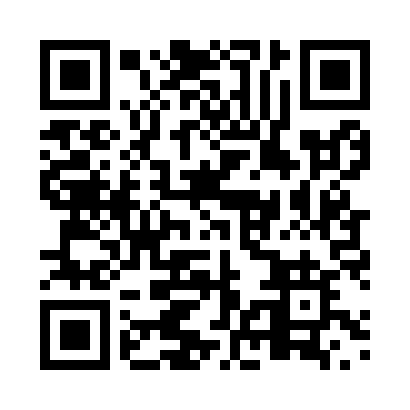 Prayer times for Foster, Quebec, CanadaMon 1 Jul 2024 - Wed 31 Jul 2024High Latitude Method: Angle Based RulePrayer Calculation Method: Islamic Society of North AmericaAsar Calculation Method: HanafiPrayer times provided by https://www.salahtimes.comDateDayFajrSunriseDhuhrAsrMaghribIsha1Mon3:105:0612:546:178:4110:382Tue3:115:0712:546:178:4110:373Wed3:125:0812:546:168:4110:374Thu3:135:0812:556:168:4110:365Fri3:145:0912:556:168:4010:356Sat3:155:1012:556:168:4010:347Sun3:165:1012:556:168:3910:348Mon3:175:1112:556:168:3910:339Tue3:185:1212:556:168:3810:3210Wed3:205:1312:556:158:3810:3111Thu3:215:1412:566:158:3710:2912Fri3:225:1412:566:158:3710:2813Sat3:245:1512:566:158:3610:2714Sun3:255:1612:566:148:3510:2615Mon3:275:1712:566:148:3510:2516Tue3:285:1812:566:138:3410:2317Wed3:305:1912:566:138:3310:2218Thu3:315:2012:566:138:3210:2019Fri3:335:2112:566:128:3110:1920Sat3:355:2212:566:128:3010:1721Sun3:365:2312:566:118:2910:1622Mon3:385:2412:566:118:2810:1423Tue3:405:2512:576:108:2710:1324Wed3:415:2612:576:098:2610:1125Thu3:435:2712:576:098:2510:0926Fri3:455:2812:576:088:2410:0827Sat3:465:3012:576:088:2310:0628Sun3:485:3112:566:078:2210:0429Mon3:505:3212:566:068:2110:0230Tue3:515:3312:566:058:1910:0031Wed3:535:3412:566:058:189:59